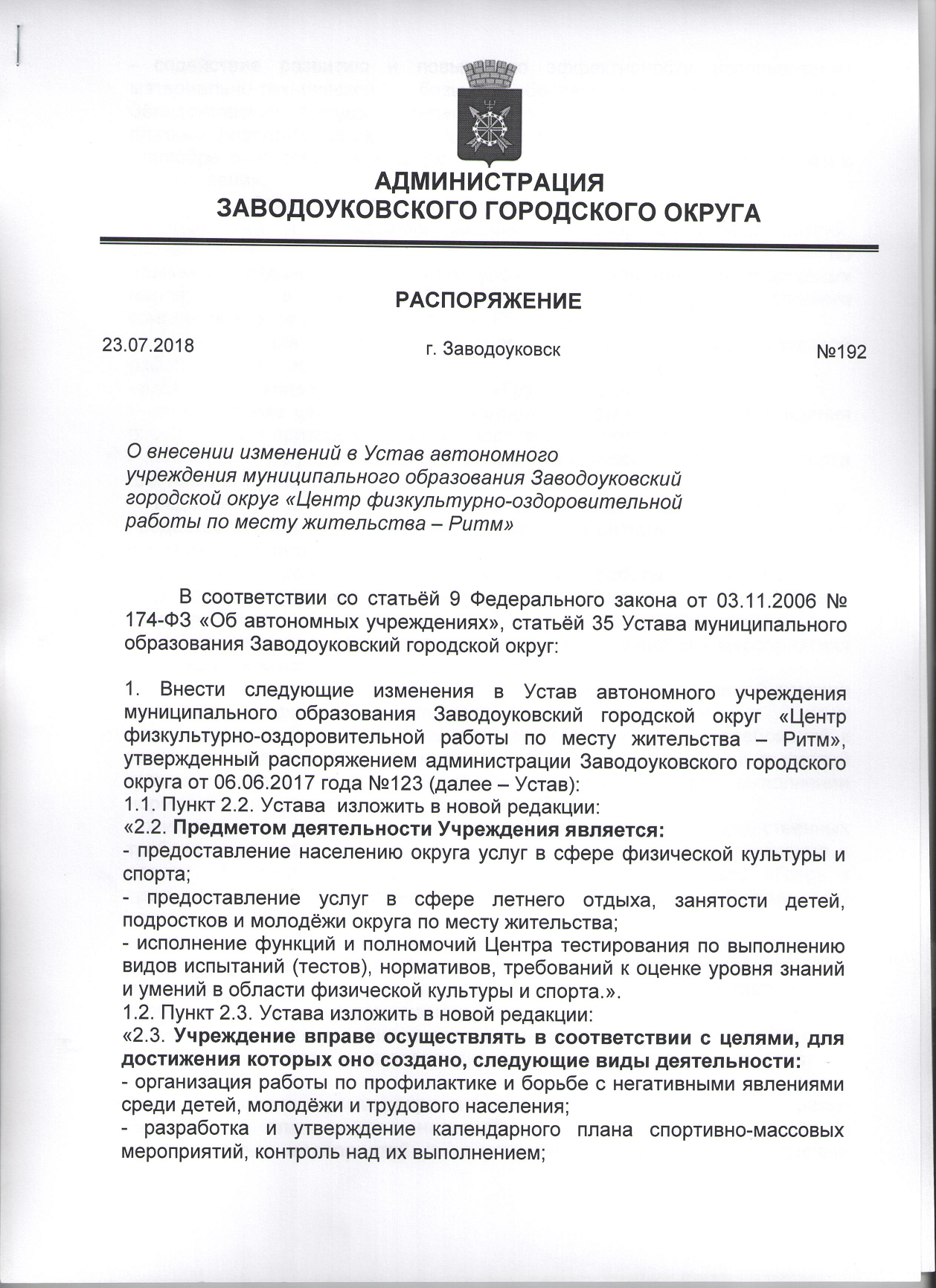 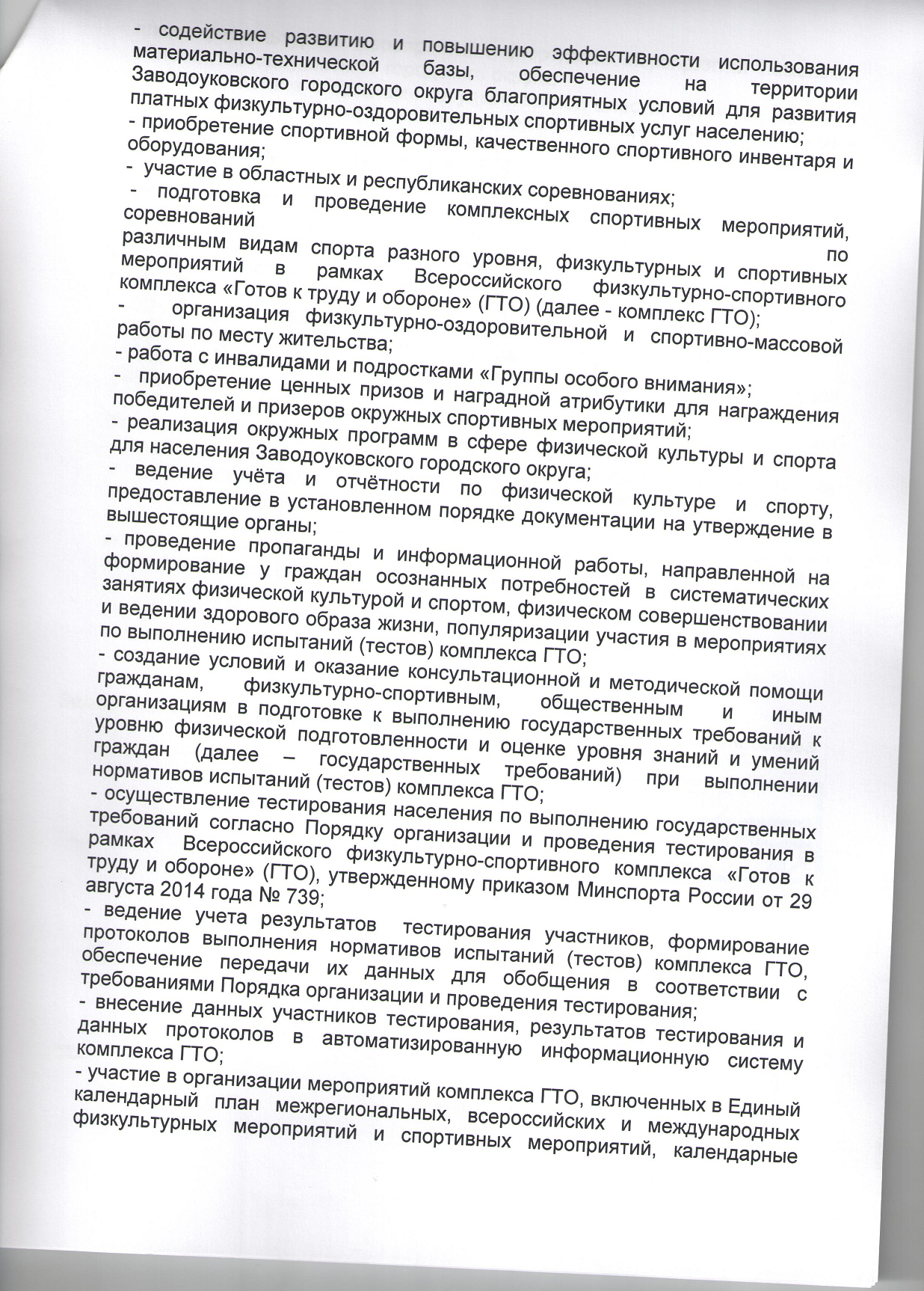 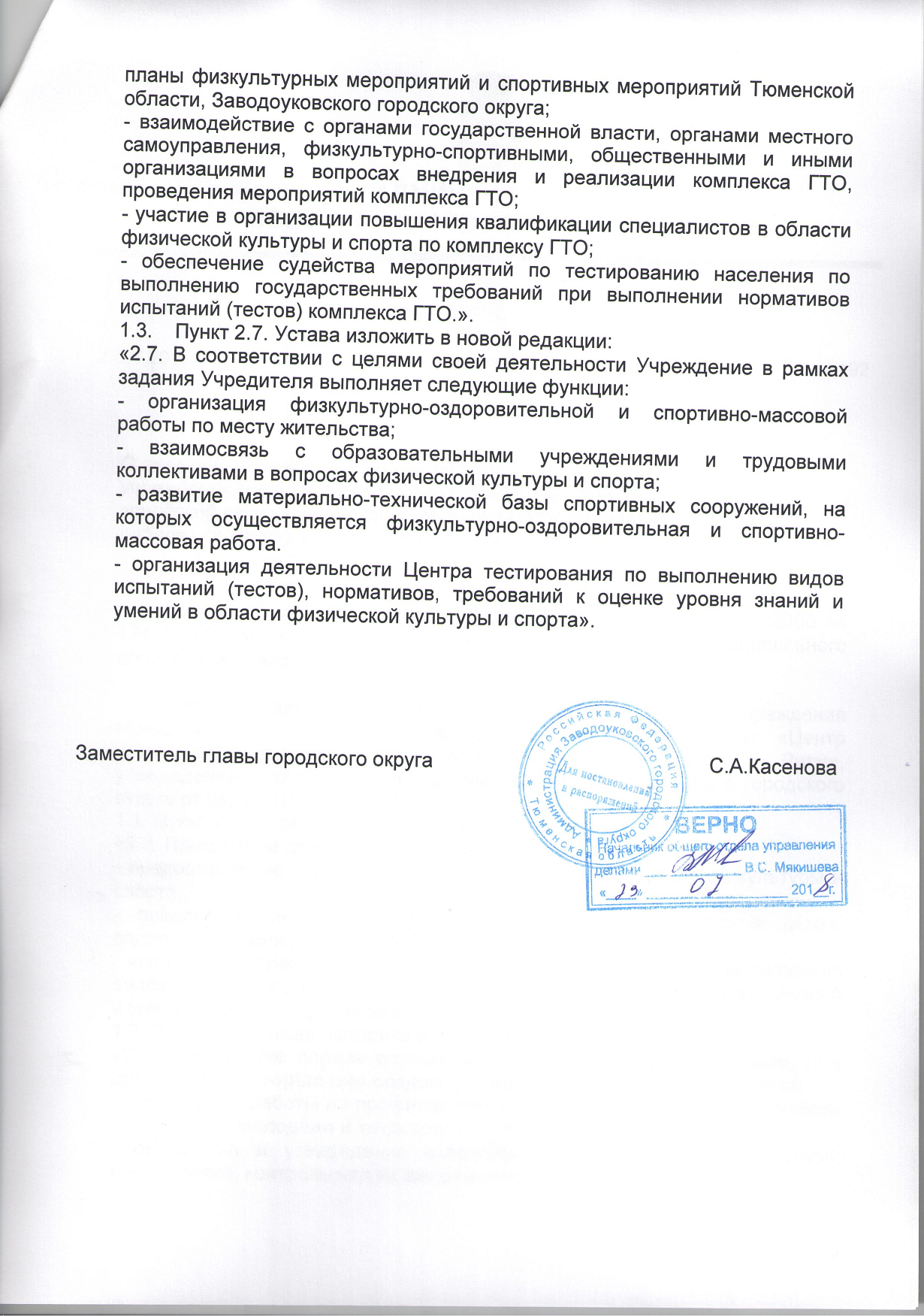 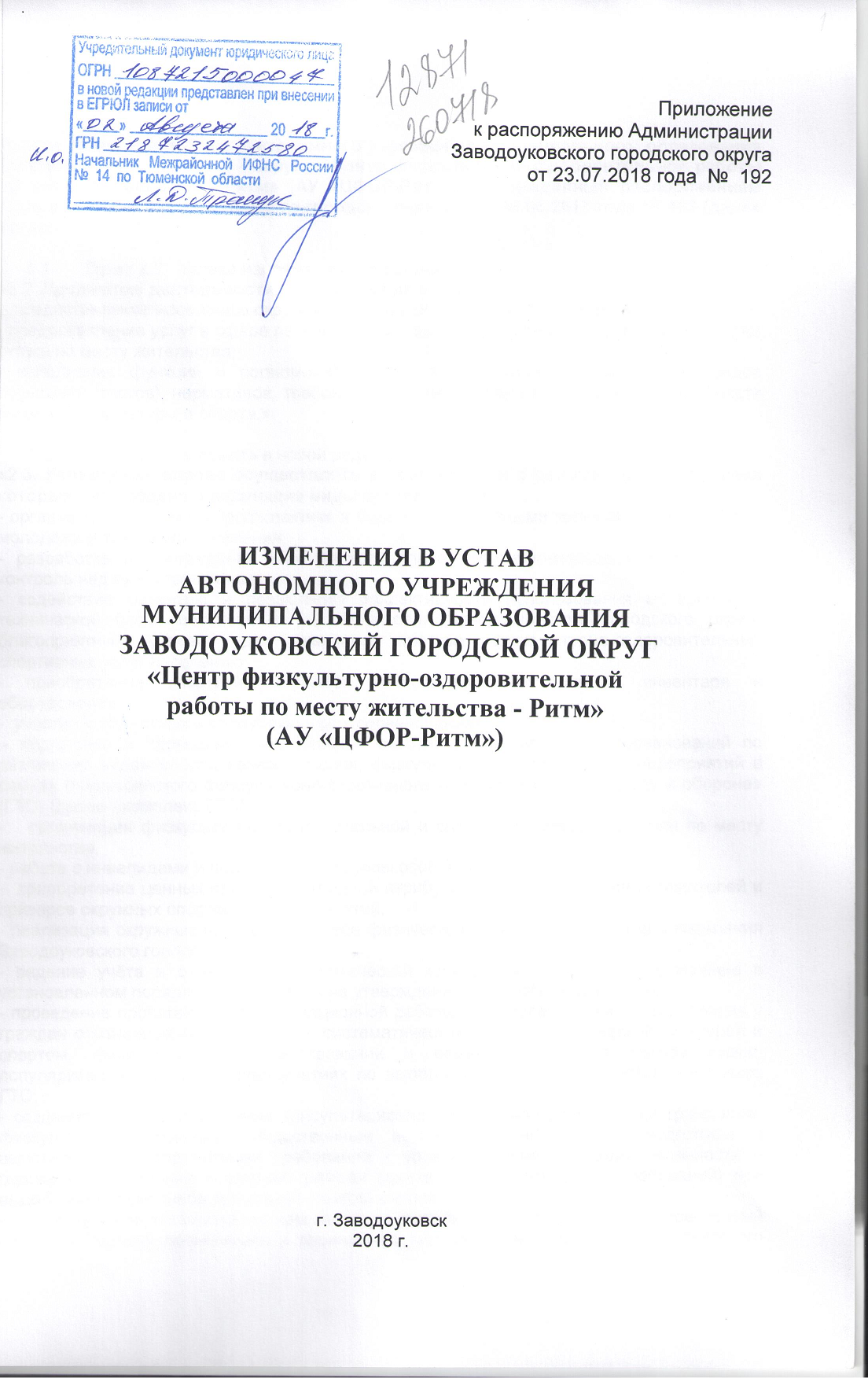 Внести изменения в Устав автономного учреждения муниципального  образования Заводоуковский городской округ   «Центр физкультурно-оздоровительной работы по месту жительства - Ритм» (АУ «ЦФОР-Ритм»), утвержденный распоряжением администрации Заводоуковского городского округа от 06.06.2017 года № 123 (далее Устав): Пункт 2.2.  Устава изложить в новой редакции:«2.2. Предметом деятельности Учреждения является: - предоставление населению округа услуг в сфере физической культуры и спорта;- предоставление услуг в сфере летнего отдыха, занятости детей, подростков и молодёжи округа по месту жительства;- исполнение функций и полномочий Центра тестирования по выполнению видов испытаний (тестов), нормативов, требований к оценке уровня знаний и умений в области физической культуры и спорта.».Пункт 2.3.  изложить в новой редакции:«2.3. Учреждение вправе осуществлять в соответствии с целями, для достижения которых оно создано, следующие виды деятельности:- организация работы по профилактике и борьбе с негативными явлениями среди детей, молодёжи и трудового населения;- разработка и утверждение календарного плана спортивно-массовых мероприятий, контроль над их выполнением;- содействие развитию и повышению эффективности использования материально-технической базы, обеспечение на территории Заводоуковского городского округа благоприятных условий для развития платных физкультурно-оздоровительных спортивных услуг населению;- приобретение спортивной формы, качественного спортивного инвентаря и оборудования;-  участие в областных и республиканских соревнованиях; - подготовка и проведение комплексных спортивных мероприятий, соревнований по                                                                                                                                                 различным видам спорта разного уровня, физкультурных и спортивных мероприятий в рамках Всероссийского физкультурно-спортивного комплекса «Готов к труду и обороне» (ГТО) (далее - комплекс ГТО);-   организация физкультурно-оздоровительной и спортивно-массовой работы по месту жительства;- работа с инвалидами и подростками «Группы особого внимания»;-  приобретение ценных призов и наградной атрибутики для награждения победителей и призеров окружных спортивных мероприятий;- реализация окружных программ в сфере физической культуры и спорта для населения Заводоуковского городского округа;- ведение учёта и отчётности по физической культуре и спорту, предоставление в установленном порядке документации на утверждение в вышестоящие органы;- проведение пропаганды и информационной работы, направленной на формирование у граждан осознанных потребностей в систематических занятиях физической культурой и спортом, физическом совершенствовании и ведении здорового образа жизни, популяризации участия в мероприятиях по выполнению испытаний (тестов) комплекса ГТО;- создание условий и оказание консультационной и методической помощи гражданам, физкультурно-спортивным, общественным и иным организациям в подготовке к выполнению государственных требований к уровню физической подготовленности и оценке уровня знаний и умений граждан (далее – государственных требований) при выполнении нормативов испытаний (тестов) комплекса ГТО;- осуществление тестирования населения по выполнению государственных требований согласно Порядку организации и проведения тестирования в рамках  Всероссийского физкультурно-спортивного комплекса «Готов к труду и обороне» (ГТО), утвержденному приказом Минспорта России от 29 августа 2014 года № 739;- ведение учета результатов  тестирования участников, формирование протоколов выполнения нормативов испытаний (тестов) комплекса ГТО, обеспечение передачи их данных для обобщения в соответствии с требованиями Порядка организации и проведения тестирования;- внесение данных участников тестирования, результатов тестирования и данных протоколов в автоматизированную информационную систему комплекса ГТО;- участие в организации мероприятий комплекса ГТО, включенных в Единый календарный план межрегиональных, всероссийских и международных физкультурных мероприятий и спортивных мероприятий, календарные планы физкультурных мероприятий и спортивных мероприятий Тюменской области, Заводоуковского городского округа;- взаимодействие с органами государственной власти, органами местного самоуправления, физкультурно-спортивными, общественными и иными организациями в вопросах внедрения и реализации комплекса ГТО, проведения мероприятий комплекса ГТО;- участие в организации повышения квалификации специалистов в области физической культуры и спорта по комплексу ГТО;- обеспечение судейства мероприятий по тестированию населения по выполнению государственных требований при выполнении нормативов испытаний (тестов) комплекса ГТО.».Пункт 2.7.  изложить в новой редакции:«2.7. В соответствии с целями своей деятельности Учреждение в рамках задания Учредителя выполняет следующие функции:- организация физкультурно-оздоровительной и спортивно-массовой работы по месту жительства;- взаимосвязь с образовательными учреждениями и трудовыми коллективами в вопросах физической культуры и спорта;- развитие материально-технической базы спортивных сооружений, на которых осуществляется физкультурно-оздоровительная и спортивно-массовая работа;- организация деятельности Центра тестирования по выполнению видов испытаний (тестов), нормативов, требований к оценке уровня знаний и умений в области физической культуры и спорта.».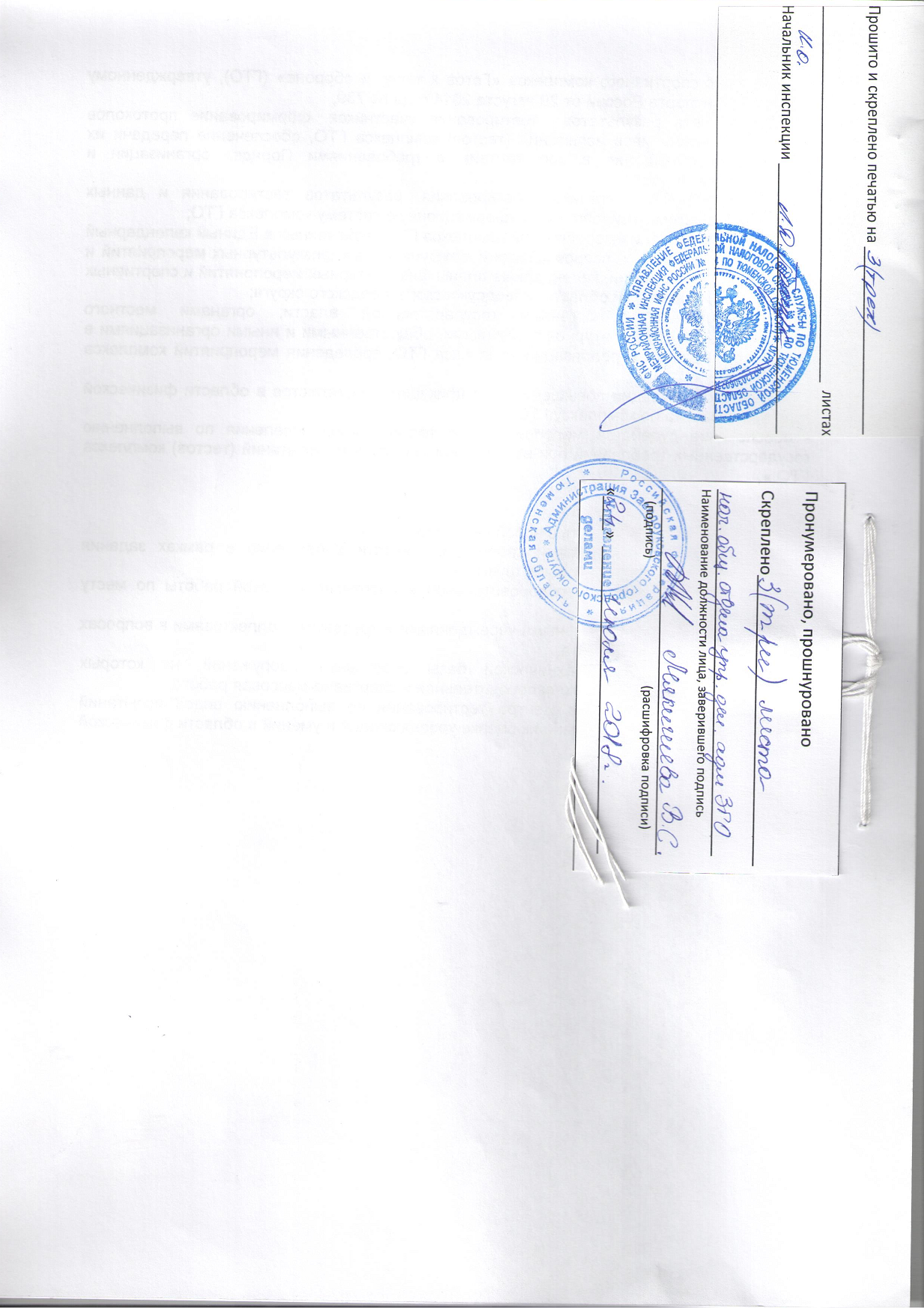 